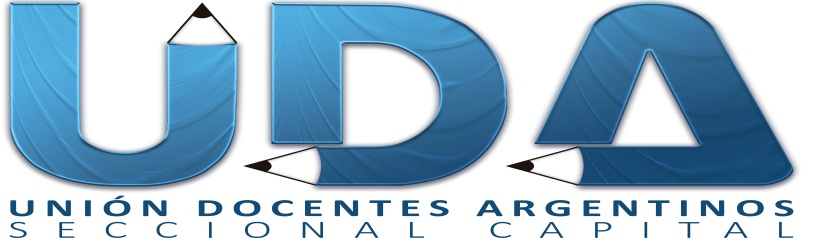 VACANTES  PARA INGRESO MAESTR@S DE CICLO Y DE CENTROS ADULTOS Y ADOLESCENTESUDA SIEMPRE JUNTO A VOS…POR UNA ESCUELA PÚBLICA,INCLUSIVA Y DE CALIDAD.	VACANTES  PARA INGRESO MATERIAS ESPECIALES ADULTOS Y ADOLESCENTESVACANTES DE INGRESO CONDUCCIÓN ADULTOS Y ADOLESCENTESAGENDÁ NUESTROS TELÉFONOS        CURSOS, CARRERAS,                    C  CONGRESOS, SIMPOSIOSCARGOSEscuelaD.ESECTOR1MAESTR@ DE CICLO3112MAESTR@ DE CICLO6113MAESTR@ DE CICLO7114MAESTR@ DE CICLO8115MAESTR@ DE CICLO8116MAESTR@ DE CICLO10117MAESTR@ DE CICLO13218MAESTR@ DE CICLO14219MAESTR@ DE CICLO162110MAESTR@ DE CICLO13111MAESTR@ DE CICLO93112MAESTR@ DE CICLO163113MAESTR@ DE CICLO163114MAESTR@ DE CICLO223115MAESTR@ DE CICLO223116MAESTR@ DE CICLO294517MAESTR@ DE CICLO266218MAESTR@ DE CICLO17219MAESTR@ DE CICLO17220MAESTR@ DE CICLO167221MAESTR@ DE CICLO237222MAESTR@ DE CICLO148223MAESTR@ DE CICLO148224MAESTR@ DE CICLO159225MAESTR@ DE CICLO239226MAESTR@ DE CICLO1910327MAESTR@ DE CICLO2310328MAESTR@ DE CICLO1614329MAESTR@ DE CICLO1814330MAESTR@ DE CICLO1814331MAESTR@ DE CICLO215332MAESTR@ DE CICLO212433MAESTR@ DE CICLO24534MAESTR@ DE CICLO311435MAESTR@ DE CICLO2013436MAESTR@ DE CICLO1118437MAESTR@ DE CICLO1118438MAESTR@ DE CICLO134539MAESTR@ DE CICLO75540MAESTR@ DE CICLO115541MAESTR@ DE CICLO175542MAESTR@ DE CICLO165543MAESTR@ DE CICLO275544MAESTR@ DE CICLO1219545MAESTR@ DE CICLO1819546MAESTR@ DE CICLO521547MAESTR@ DE CICLO521548MAESTR@ DE CICLO821549MAESTR@ DE CICLO13215CARGOSEscuelaD.ESECTOR1MAESTRO DE CENTRO42195CARGOEscuelaD.ESECTOR1ACC. DE LA MODA16722ACC.DE LA MODA682CARGOEscuelaD.ESECTOR1CORTE Y CONFECCIÓN14212CORTE Y CONFECCIÓN14213CORTE Y CONFECCIÓN19214CORTE Y CONFECCIÓN22625CORTE Y CONFECCIÓN23926CORTE Y CONFECCIÓN191037CORTE Y CONFECCIÓN61148CORTE Y CONFECCIÓN16559CORTE Y CONFECCIÓN1819510CORTE Y CONFECCIÓN321511CORTE Y CONFECCIÓN5215CARGOEscuelaD.ESECTOR1INGLÉS7112INGLÉS6113INGLÉS7114INGLÉS14215INGLÉS14216INGLÉS14827INGLÉS16928INGLÉS23929INGLÉS2510310INGLÉS1614311INGLÉS215312INGLÉS215313INGLÉS417314INGLÉS1617315INGLÉS1511416INGLÉS212417INGLÉS1720418INGLÉS24519INGLÉS11 ANEXO55CARGOEscuelaD.ESECTOR1COCINA1722COCINA221843COCINA151144COCINA1655CARGOEscuelaD.ESECTOR1TEJIDO A MÁQUINA1021CARGOEscuelaD.ESECTOR1FOLCKLORE22312FOLCKLORE4723FOLCKLORE172044FOLCKLORE1155CARGOEscuelaD.ESECTOR1COMPUTACIÓN22312COMPUTACIÓN251033COMPUTACIÓN51634COMPUTACIÓN51345COMPUTACIÓN212046COMPUTACIÓN71847COMPUTACIÓN11558COMPUTACIÓN13459COMPUTACIÓN18195CARGOEscuelaD.ESECTOR1CANTO CORAL10112CANTO CORAL2945CARGOEscuelaD.ESECTOR1TEATRO2945CARGOEscuelaD.ESECTOR1REFRIGERACIÓN1021CARGOEscuelaD.ESECTOR1COSMETOLOGÍA251032COSMETOLOGÍA151033COSMETOLOGÍA27554COSMETOLOGÍA13215CARGOEscuelaD.ESECTOR1CONTABILIDAD682CARGOEscuelaD.ESECTOR1ELECTRICIDAD16312ELECTRICIDAD1723ELECTRICIDAD41734ELECTRICIDAD31845ELECTRICIDAD3215CARGOEscuelaD.ESECTOR1PRIM. AUXILIOS25312PRIM. AUXILIOS19195CARGOEscuelaD.ESECTOR1FOTOGRAFÍA15114CARGOEscuelaD.ESECTOR1FRANCÉS1163CARGOEscuelaD.ESECTOR1PELUQUERÍA26622PELUQUERÍA18195CARGOSECTOR1SUPERVISOR ESCOLAR2CARGOSEscuelaD.ESECTOR1MAESTR@ SECRETARI@6112MAESTR@ SECRETARI@8113MAESTR@ SECRETARI@16214MAESTR@ SECRETARI@22315MAESTR@ SECRETARI@23726MAESTR@ SECRETARI@6927MAESTR@ SECRETARI@15928MAESTR@ SECRETARI@16929MAESTR@ SECRETARI@148210MAESTR@ SECRETARI@1814311MAESTR@ SECRETARI@1510312MAESTR@ SECRETARI@2310313MAESTR@ SECRETARI@2514314MAESTR@ SECRETARI@516315MAESTR@ SECRETARI@1617316MAESTR@ SECRETARI@1511417MAESTR@ SECRETARI@620418MAESTR@ SECRETARI@2120419MAESTR@ SECRETARI@24520MAESTR@ SECRETARI@75521MAESTR@ SECRETARI@115522MAESTR@ SECRETARI@1219523MAESTR@ SECRETARI@1819524MAESTR@ SECRETARI@1919525MAESTR@ SECRETARI@321526MAESTR@ SECRETARI@521527MAESTR@ SECRETARI@821528MAESTR@ SECRETARI@13215CARGOSEscuelaD.ESECTOR1DIRECT@R18112DIRECT@R10213DIRECT@R6114DIRECT@R22315DIRECT@R16216DIRECT@R6827DIRECT@R1628DIRECT@R51349DIRECT@R620410DIRECT@R275511DIRECT@R5215